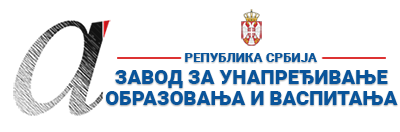 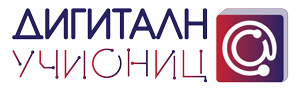 ПРИПРЕМА ЗА ЧАС*Уз припрему за час пожељно је приложити и презентацију коришћену за реализацију часа (уколико је презентација коришћена). Презентација се може урадити у било ком софтверу за израду презентација (PowerPoint, Google Slide, Prezi, Zoho Show, Sway, Canva или било који други). Уколико је презентација урађена у онлајн апликацији, доставља се тако што се линк ка презентацији наводи у обрасцу у реду „13. Линкови“.**Ред „14. Начини провере остварености исхода“ и „15. Оквир за преиспитивање оствареног часа“ се попуњава ако је час реализован.***Уколико наставник жели у припрему за час може уврстити и додатне описе (нпр. стандарди, кључни појмови, корелација, међупредметне компетенције и сл.). Ове описе навести на крају припреме (после реда 15.) додавањем нових редова у табелу.****НАЈКВАЛИТЕТНИЈЕ ПРИПРЕМЕ ЗА ЧАС БИЋЕ ПОСТАВЉЕНЕ У БАЗУ РАДОВА НА САЈТУ ПРОЈЕКТА https://digitalnaucionica.edu.rs/1. ШколаОсновна школа ,,Вук Караџић“Основна школа ,,Вук Караџић“МестоСтепојевацСтепојевацСтепојевац2. Наставник (име и презиме)Јасмина РоксићЈасмина РоксићЈасмина РоксићЈасмина РоксићЈасмина РоксићЈасмина Роксић3. Предмет:Природа и друштвоПрирода и друштвоПрирода и друштвоПрирода и друштвоРазред 3-14. Наставна тема - модул:Оријентација у просторуОријентација у просторуОријентација у просторуОријентација у просторуОријентација у просторуОријентација у простору5. Наставна јединица:Оријентација у природи помоћу компаса и оријентира из природеОријентација у природи помоћу компаса и оријентира из природеОријентација у природи помоћу компаса и оријентира из природеОријентација у природи помоћу компаса и оријентира из природеОријентација у природи помоћу компаса и оријентира из природеОријентација у природи помоћу компаса и оријентира из природе6. Циљ наставне јединице:Оспособљавање ученика да одређују стране света.Оспособљавање ученика да одређују стране света.Оспособљавање ученика да одређују стране света.Оспособљавање ученика да одређују стране света.Оспособљавање ученика да одређују стране света.Оспособљавање ученика да одређују стране света.7. Очекивани исходи:На крају часа ученик/ученица  ће бити у стању да:наведе главне и споредне стране света;објасни својим речима начине оријентације помоћу оријентира у природи;се оријентише у простору помоћу компаса;На крају часа ученик/ученица  ће бити у стању да:наведе главне и споредне стране света;објасни својим речима начине оријентације помоћу оријентира у природи;се оријентише у простору помоћу компаса;На крају часа ученик/ученица  ће бити у стању да:наведе главне и споредне стране света;објасни својим речима начине оријентације помоћу оријентира у природи;се оријентише у простору помоћу компаса;На крају часа ученик/ученица  ће бити у стању да:наведе главне и споредне стране света;објасни својим речима начине оријентације помоћу оријентира у природи;се оријентише у простору помоћу компаса;На крају часа ученик/ученица  ће бити у стању да:наведе главне и споредне стране света;објасни својим речима начине оријентације помоћу оријентира у природи;се оријентише у простору помоћу компаса;На крају часа ученик/ученица  ће бити у стању да:наведе главне и споредне стране света;објасни својим речима начине оријентације помоћу оријентира у природи;се оријентише у простору помоћу компаса;8. Методе рада:Дијалошка, демонстрациона, рада на тексту, интерактивна;Дијалошка, демонстрациона, рада на тексту, интерактивна;Дијалошка, демонстрациона, рада на тексту, интерактивна;Дијалошка, демонстрациона, рада на тексту, интерактивна;Дијалошка, демонстрациона, рада на тексту, интерактивна;Дијалошка, демонстрациона, рада на тексту, интерактивна;9. Облици рада:Фронтални, индивидуалниФронтални, индивидуалниФронтални, индивидуалниФронтални, индивидуалниФронтални, индивидуалниФронтални, индивидуални10. Потребна опрема / услови / наставна средства за реализацију часаУџбеник, песма ,,Стране света“, компас, галерија фотографија- Компаси, видео запис- Годови дрвета, упитник;Лаптоп, пројектор, дигитални уџбеник Природа и друштво  1. Део за 3. Разред основне школе;Уџбеник, песма ,,Стране света“, компас, галерија фотографија- Компаси, видео запис- Годови дрвета, упитник;Лаптоп, пројектор, дигитални уџбеник Природа и друштво  1. Део за 3. Разред основне школе;Уџбеник, песма ,,Стране света“, компас, галерија фотографија- Компаси, видео запис- Годови дрвета, упитник;Лаптоп, пројектор, дигитални уџбеник Природа и друштво  1. Део за 3. Разред основне школе;Уџбеник, песма ,,Стране света“, компас, галерија фотографија- Компаси, видео запис- Годови дрвета, упитник;Лаптоп, пројектор, дигитални уџбеник Природа и друштво  1. Део за 3. Разред основне школе;Уџбеник, песма ,,Стране света“, компас, галерија фотографија- Компаси, видео запис- Годови дрвета, упитник;Лаптоп, пројектор, дигитални уџбеник Природа и друштво  1. Део за 3. Разред основне школе;Уџбеник, песма ,,Стране света“, компас, галерија фотографија- Компаси, видео запис- Годови дрвета, упитник;Лаптоп, пројектор, дигитални уџбеник Природа и друштво  1. Део за 3. Разред основне школе;11. Дигитални образовни материјали / дигитални уџбеници коришћени за реализацију часаmozaweb.com/sr/mblite.php?cmd=open&bid=RS-VLK-PID03-2945&page=78https://www. https://youtu.be/UOlO5lIEWe8 https://docs.google.com/forms/d/13h-PHJ2W5vAU7SF5TSfr6GpI4CWd5X86_XBkR3Tvu78/editmozaweb.com/sr/mblite.php?cmd=open&bid=RS-VLK-PID03-2945&page=78https://www. https://youtu.be/UOlO5lIEWe8 https://docs.google.com/forms/d/13h-PHJ2W5vAU7SF5TSfr6GpI4CWd5X86_XBkR3Tvu78/editmozaweb.com/sr/mblite.php?cmd=open&bid=RS-VLK-PID03-2945&page=78https://www. https://youtu.be/UOlO5lIEWe8 https://docs.google.com/forms/d/13h-PHJ2W5vAU7SF5TSfr6GpI4CWd5X86_XBkR3Tvu78/editmozaweb.com/sr/mblite.php?cmd=open&bid=RS-VLK-PID03-2945&page=78https://www. https://youtu.be/UOlO5lIEWe8 https://docs.google.com/forms/d/13h-PHJ2W5vAU7SF5TSfr6GpI4CWd5X86_XBkR3Tvu78/editmozaweb.com/sr/mblite.php?cmd=open&bid=RS-VLK-PID03-2945&page=78https://www. https://youtu.be/UOlO5lIEWe8 https://docs.google.com/forms/d/13h-PHJ2W5vAU7SF5TSfr6GpI4CWd5X86_XBkR3Tvu78/editmozaweb.com/sr/mblite.php?cmd=open&bid=RS-VLK-PID03-2945&page=78https://www. https://youtu.be/UOlO5lIEWe8 https://docs.google.com/forms/d/13h-PHJ2W5vAU7SF5TSfr6GpI4CWd5X86_XBkR3Tvu78/editПланиране активности наставникаПланиране активности ученикаПланиране активности ученикаПланиране активности ученикаПланиране активности ученикаПланиране активности ученика12.1. Уводни део часа Наставник пушта песму Бранка Коцкице ,,Стране света“ https://www. https://youtu.be/UOlO5lIEWe8Поставља питања о садржају песме:О чему се говори у песми? (У песми се говори о странама света.)Где се сунце рађа? ( Сунце се рађа на истоку.)Шта је исток западу, а шта север југу? (Исток је западу друг, као и север  југу.)Зашто је важно да знамо где се налази север, где југ, а где исток и запад? (Важно је да знамо стране света да би се оријентисали у простору.)Ученици слушају песму.Ученици усмено одговарају на питања наставника.Ученици слушају песму.Ученици усмено одговарају на питања наставника.Ученици слушају песму.Ученици усмено одговарају на питања наставника.Ученици слушају песму.Ученици усмено одговарају на питања наставника.Ученици слушају песму.Ученици усмено одговарају на питања наставника.12.2. Средишњи део часаНаставник најављује наставну јединицу и записује је на табли.Наставник истиче циљ  часа: ,,Данас ћемо научити да одредимо стране света.“Представља ситуацију ученицима када се нађу у природи и не могу да одреде куда треба да крену да би се вратили на прави пут. Како се онда оријентисати и одредити стране света?Поставља ученицима питања о начинима оријентације у природи.Пита ученике да покажу исток и запад у односу на допирање светлости у учионицу у јутарњим сатима. Објашњава остале стране света, као и споредне стране света.Усмерава ученике на  текст на страни 66, 67 и 68.Даје упутства за рад, обилази и помаже по потреби.Објашњава како се оријентисати кад нема сунца, помоћу звезде Северњаче, као и одређивање положаја звезде Северњаче. Усмерава ученике на уџбеник стр. 70.Објашњава друге начине оријентације у природи помоћу годова на пању и маховине на дрвету.Приказује видео запис из дигиталног уџбеника ,,Годови дрвета“.Показује справу коју је човек направио да би се оријентисао у простору- компас. Објашњава употребу компаса.Показује галерију фотографија – Компаси из дигиталног уџбеника.Ученици записују наслов са табле у свеску.Ученици слушају и одговарају на питања.Ученици опонашају наставника и положајем тела одређују стране света.Ученици самостално решавају задатке. По завршеном раду, саопштавају своје одговоре и заједно проверавају тачност.Посматрају фотографију у уџбенику стр. 70 и уочавају да се север може одредити помоћу годова на пању и маховине на стаблу дрвета.Ученици гледају видео запис и износе своја запажања.Ученици посматрају и испробавају употребу компаса.Ученици гледају фотографије и различите компасе.Ученици записују наслов са табле у свеску.Ученици слушају и одговарају на питања.Ученици опонашају наставника и положајем тела одређују стране света.Ученици самостално решавају задатке. По завршеном раду, саопштавају своје одговоре и заједно проверавају тачност.Посматрају фотографију у уџбенику стр. 70 и уочавају да се север може одредити помоћу годова на пању и маховине на стаблу дрвета.Ученици гледају видео запис и износе своја запажања.Ученици посматрају и испробавају употребу компаса.Ученици гледају фотографије и различите компасе.Ученици записују наслов са табле у свеску.Ученици слушају и одговарају на питања.Ученици опонашају наставника и положајем тела одређују стране света.Ученици самостално решавају задатке. По завршеном раду, саопштавају своје одговоре и заједно проверавају тачност.Посматрају фотографију у уџбенику стр. 70 и уочавају да се север може одредити помоћу годова на пању и маховине на стаблу дрвета.Ученици гледају видео запис и износе своја запажања.Ученици посматрају и испробавају употребу компаса.Ученици гледају фотографије и различите компасе.Ученици записују наслов са табле у свеску.Ученици слушају и одговарају на питања.Ученици опонашају наставника и положајем тела одређују стране света.Ученици самостално решавају задатке. По завршеном раду, саопштавају своје одговоре и заједно проверавају тачност.Посматрају фотографију у уџбенику стр. 70 и уочавају да се север може одредити помоћу годова на пању и маховине на стаблу дрвета.Ученици гледају видео запис и износе своја запажања.Ученици посматрају и испробавају употребу компаса.Ученици гледају фотографије и различите компасе.Ученици записују наслов са табле у свеску.Ученици слушају и одговарају на питања.Ученици опонашају наставника и положајем тела одређују стране света.Ученици самостално решавају задатке. По завршеном раду, саопштавају своје одговоре и заједно проверавају тачност.Посматрају фотографију у уџбенику стр. 70 и уочавају да се север може одредити помоћу годова на пању и маховине на стаблу дрвета.Ученици гледају видео запис и износе своја запажања.Ученици посматрају и испробавају употребу компаса.Ученици гледају фотографије и различите компасе.12.3. Завршни део часаПушта ученицима  упитник који раде као повратну информацију: https://docs.google.com/forms/d/13h-PHJ2W5vAU7SF5TSfr6GpI4CWd5X86_XBkR3Tvu78/editДомаћи задатак: уџбеник стр. 69 и 73.Ученици решавају задатке у упитнику.Ученици записују домаћи задатак.Ученици решавају задатке у упитнику.Ученици записују домаћи задатак.Ученици решавају задатке у упитнику.Ученици записују домаћи задатак.Ученици решавају задатке у упитнику.Ученици записују домаћи задатак.Ученици решавају задатке у упитнику.Ученици записују домаћи задатак.13. Линкови ка презентацији уколико је она урађена у онлајн алату ка дигиталном образовном садржају уколико је доступан на интернету ка свим осталим онлајн садржајима који дају увид у припрему за час и његову реализацију  mozaweb.com/sr/mblite.php?cmd=open&bid=RS-VLK-PID03-2945&page=78https://www. https://youtu.be/UOlO5lIEWe8 https://docs.google.com/forms/d/13h-PHJ2W5vAU7SF5TSfr6GpI4CWd5X86_XBkR3Tvu78/edit mozaweb.com/sr/mblite.php?cmd=open&bid=RS-VLK-PID03-2945&page=78https://www. https://youtu.be/UOlO5lIEWe8 https://docs.google.com/forms/d/13h-PHJ2W5vAU7SF5TSfr6GpI4CWd5X86_XBkR3Tvu78/edit mozaweb.com/sr/mblite.php?cmd=open&bid=RS-VLK-PID03-2945&page=78https://www. https://youtu.be/UOlO5lIEWe8 https://docs.google.com/forms/d/13h-PHJ2W5vAU7SF5TSfr6GpI4CWd5X86_XBkR3Tvu78/edit mozaweb.com/sr/mblite.php?cmd=open&bid=RS-VLK-PID03-2945&page=78https://www. https://youtu.be/UOlO5lIEWe8 https://docs.google.com/forms/d/13h-PHJ2W5vAU7SF5TSfr6GpI4CWd5X86_XBkR3Tvu78/edit mozaweb.com/sr/mblite.php?cmd=open&bid=RS-VLK-PID03-2945&page=78https://www. https://youtu.be/UOlO5lIEWe8 https://docs.google.com/forms/d/13h-PHJ2W5vAU7SF5TSfr6GpI4CWd5X86_XBkR3Tvu78/edit mozaweb.com/sr/mblite.php?cmd=open&bid=RS-VLK-PID03-2945&page=78https://www. https://youtu.be/UOlO5lIEWe8 https://docs.google.com/forms/d/13h-PHJ2W5vAU7SF5TSfr6GpI4CWd5X86_XBkR3Tvu78/edit14. Начини провере остварености исходаПраћење усмених одговора ученика;Праћење рада ученика на задацима из уџбеника;Провера тачности урађених задатака;Упитник као повратна информација;Праћење усмених одговора ученика;Праћење рада ученика на задацима из уџбеника;Провера тачности урађених задатака;Упитник као повратна информација;Праћење усмених одговора ученика;Праћење рада ученика на задацима из уџбеника;Провера тачности урађених задатака;Упитник као повратна информација;Праћење усмених одговора ученика;Праћење рада ученика на задацима из уџбеника;Провера тачности урађених задатака;Упитник као повратна информација;Праћење усмених одговора ученика;Праћење рада ученика на задацима из уџбеника;Провера тачности урађених задатака;Упитник као повратна информација;Праћење усмених одговора ученика;Праћење рада ученика на задацима из уџбеника;Провера тачности урађених задатака;Упитник као повратна информација;15. Оквир за преиспитивање оствареног часа: планирани начини провере остварености исхода;избор активности;одступања/потешкоће приликом остваривања планираног. Шта бих  променио/ла, другачије урадио/ла?Праћење усмених  одговора ученика;Праћење рада ученика на задацима из уџбеника;Провера тачности урађених задатака;Упитник као повратна информација на крају часа;Није било групног рада и активности у оквиру групе због тренутних услова рада, што би сигурно час учинило занимљивијим.Шта бих другачије урадила? Део часа бих извела у природи.Праћење усмених  одговора ученика;Праћење рада ученика на задацима из уџбеника;Провера тачности урађених задатака;Упитник као повратна информација на крају часа;Није било групног рада и активности у оквиру групе због тренутних услова рада, што би сигурно час учинило занимљивијим.Шта бих другачије урадила? Део часа бих извела у природи.Праћење усмених  одговора ученика;Праћење рада ученика на задацима из уџбеника;Провера тачности урађених задатака;Упитник као повратна информација на крају часа;Није било групног рада и активности у оквиру групе због тренутних услова рада, што би сигурно час учинило занимљивијим.Шта бих другачије урадила? Део часа бих извела у природи.Праћење усмених  одговора ученика;Праћење рада ученика на задацима из уџбеника;Провера тачности урађених задатака;Упитник као повратна информација на крају часа;Није било групног рада и активности у оквиру групе због тренутних услова рада, што би сигурно час учинило занимљивијим.Шта бих другачије урадила? Део часа бих извела у природи.Праћење усмених  одговора ученика;Праћење рада ученика на задацима из уџбеника;Провера тачности урађених задатака;Упитник као повратна информација на крају часа;Није било групног рада и активности у оквиру групе због тренутних услова рада, што би сигурно час учинило занимљивијим.Шта бих другачије урадила? Део часа бих извела у природи.Праћење усмених  одговора ученика;Праћење рада ученика на задацима из уџбеника;Провера тачности урађених задатака;Упитник као повратна информација на крају часа;Није било групног рада и активности у оквиру групе због тренутних услова рада, што би сигурно час учинило занимљивијим.Шта бих другачије урадила? Део часа бих извела у природи.